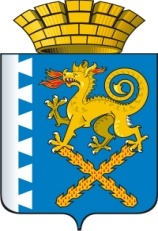 ГЛАВА НОВОЛЯЛИНСКОГО ГОРОДСКОГО ОКРУГАП О С Т А Н О В Л Е Н И Еот  21.05.2018 года  № 482г. Новая ЛяляО признании утратившими силу отдельных нормативных правовых актов Новолялинского городского округаВ соответствии со статьей 111 Областного закона от 10.03.1999 № 4-ОЗ «О правовых актах в Свердловской области», в целях приведения нормативных правовых актов Новолялинского городского округа в соответствие с действующим законодательством, руководствуясь Уставом Новолялинского городского округа,ПОСТАНОВЛЯЮ:           1. Признать утратившими силу:           1) постановление главы Новолялинского городского округа от 20.10.2009 № 683 «Об утверждении Порядка расходования субсидий из областного бюджета на внедрение комплексного проекта модернизации образования»;          2) постановление главы Новолялинского городского округа от 23.04.2010 № 263 «Об утверждении порядка выплаты ежемесячной денежной компенсации на приобретение книгоиздательской продукции и периодических изданий педагогическим работникам муниципальных образовательных учреждений Новолялинского городского округа»;          3) постановление главы Новолялинского городского округа от 06.08.2010 № 571 «Об утверждении Административных регламентов предоставления муниципальных услуг Управлением образования Новолялинского городского округа» (с изменениями внесенными постановлением главы Новолялинского городского округа от 18.10.2013 № 1245);          4) постановление главы Новолялинского городского округа от 21.04.2011 № 363 «Об утверждении Положения о порядке выплаты ежемесячной денежной компенсации на приобретение книгоиздательской продукции и периодических изданий педагогическим работникам муниципальных образовательных учреждений Новолялинского городского округа»;          5)  постановление главы Новолялинского городского округа от 04.07.2012 № 635 «Об утверждении Порядка расходования субсидий на развитие материально-технической базы муниципального учреждения дополнительного образования детей - детско-юношеской спортивной школы Новолялинского городского округа».          2. Опубликовать настоящее постановление в «Муниципальном вестнике Новолялинского городского округа» и разместить на официальном сайте администрации Новолялинского городского округа www.nlyalyago.ru.          3. Контроль исполнения настоящего постановления возложить на заместителя главы Новолялинского городского округа по экономическим вопросам и управлению муниципальной собственностью Е.А. Атепалихину.Глава округа                                                                                      С.А. Бондаренко